Feuille d’occupation en géométrie : Reproduction de figure : la rosace.LA ROSACE 1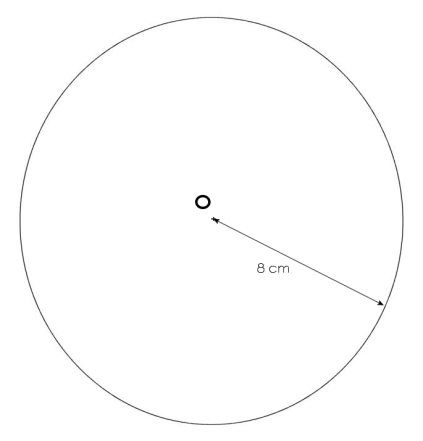 2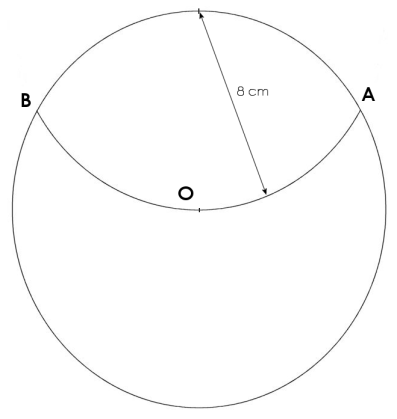 - Trace un cercle de 8 cm de rayon- Nomme « O » le centre de ce cercle- A partir d’un point quelconque placé sur le cercle, trace un arc de cercle à l’intérieur en gardant le même écart de compas (8 cm)- Cet arc de cercle coupe le cercle en 2 points appelés A et B3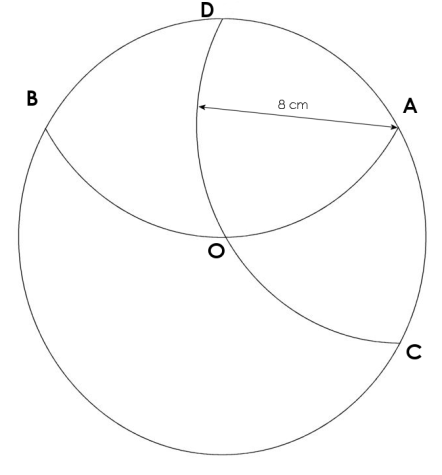 4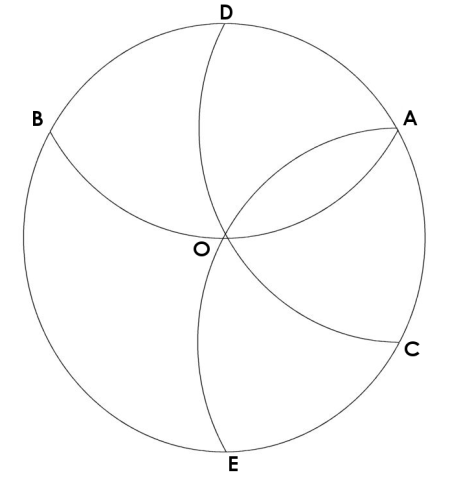 - A partir du point A, trace un arc de cercle à l’intérieur en gardant le même écart de compas- Cet arc de cercle coupe le cercle en 2 points appelés C et D- A partir du point C, trace un arc de cercle à l’intérieur en gardant le même écart de compas- Cet arc de cercle coupe le cercle en 2 points, l’un déjà appelé A et E5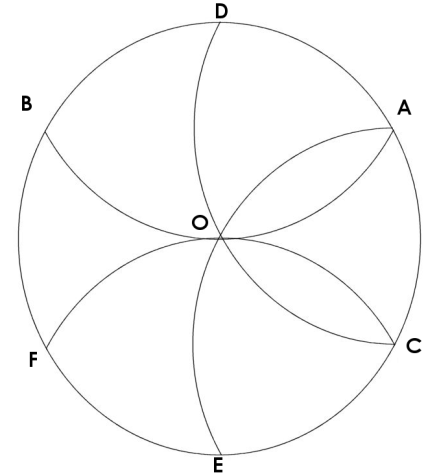 6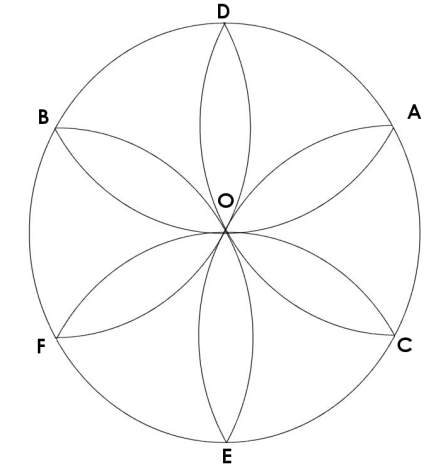 - A partir du point E, trace un arc de cercle à l’intérieur en gardant le même écart de compas- Cet arc de cercle coupe le cercle en 2 points, l’un déjà appelé C et F- Termine la rosace en traçant les 2 derniers arcs de cercle. L’un à partir du point F, l’autre à partir de D- Gomme les lettres, puis colorie 